Scouting Lord en Lady Baden Powell te Barneveld (fictieve groep!)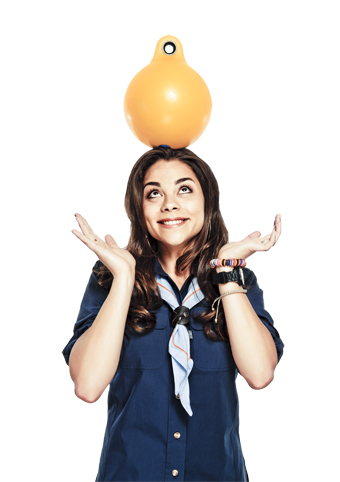 GroeiplanMaart 2016InleidingDeze casus is gebaseerd op een werkelijke groep ergens in Nederland. We hebben voor Barneveld gekozen als fictieve plaats omdat we daar op dit moment geen scouting groep hebben zitten. De casus kan gebruikt worden als voorbeeld van een groeiplan voor de groep. Bij de totstandkoming van dit plan is gebruik gemaakt van groeicirkel en de ondersteuning vanuit het groeiteam van Scouting Nederland. Wil je meer weten dan kan je contact opnemen via groeiteam@scouting.nlScouting BarneveldDe vereniging heeft de speltakken Bevers (gemengd), Welpen (meisjes en jongens), Scouts (meisjes en jongens), Explorers (gemengd), Pivo’s (gemengd) en een Stamgroep. Scouting Barneveld is een vereniging bestaand uit ongeveer 30 vrijwilligers en op dit moment rond de 54 leden (excl. Pivo’s en Stam).De groep vrijwilligers bestaat voor het merendeel uit gemotiveerde jongvolwassenen. Veelal nog studerend of net werkzaam in hun eerste baan. Dit is de groep welke ook de speltakken draait. Het bestuur van de vereniging bestaat uit een mengeling van oudere en jonge vrijwilligers.De vereniging heeft ook nog een aantal adviseurs welke de vereniging ondersteunen op diverse onderwerpen. Dit zijn veelal oud-vrijwilligers of betrokkenen welke in de gemeenschap een netwerk hebben.De speltakken wisselen in omvang van leden (stand juni 2015). De Bevers hebben momenteel 5 leden, Welpen 23 leden, Scouts 17 leden, Explorers 7 leden en de Pivo’s 10 leden.Tot medio 2015 was er ook een speltak voor jongeren met een beperking. Deze speltak is echter door een gebrek aan geschikte leiding en te kort aan leden (andere dagbesteding o.a.) stopgezet.Er zijn een tweetal grotere projecten in de vereniging:Nieuwebouw blokhut.Groei van het leden aantal.Waarom wil scouting Barneveld groeien?De verenging is de laatste jaren kleiner aan het worden. Hiervoor zijn diverse reden aan te voeren. Waaronder het stopzetten van een speltak en de gemeenschap in Barneveld en daarmee samenhangend de interesse in andere verenigingen bij potentiele leden.Scouting is in Barneveld nooit een heel grote verenging geweest en dat is ook niet de doelstelling om dat te worden. Echter het leden aantal is nu te ver aan het dalen, terwijl het juist stabiel moet blijven of moet groeien.We willen vooralsnog dan geen aantal noemen; maar bij iedere speltak bijvoorbeeld 5 leden erbij, in het bijzonder bij de Bevers en Welpen vinden we een aanvaardbaar doel.Enkele overwegingen tot nu toe (in de loop der tijd gedaan)De afgelopen jaren hebben we wel aan ledenwerving gedaan, maar niet effectief. Hebben we het juiste niet verkeerd gedaan en het verkeerde juist?Moeten we niet op specifiek tijdstippen werven in plaats van door het jaar heen. Bijvoorbeeld op het moment dat ouders gaan zoeken naar een vrijetijdsbesteding van hun kind.Er is, op basis van Scouts in kaart, nog voldoende potentieel voor te werven.Werven gebeurde de laatste jaren vaak ad-hoc.Meer richten op ouders en niet alleen op de kinderen zelf. Zeker bij de Bevers en Welpen zijn het nog ouders welke nog doorslaggevend zijn. ‘Waarom is Scouting nu zo leuk?’Bij de Bevers en Welpen werven, Scouts en Explorers aan ledenbehoud doen.Meer specifiek doelgroep gerelateerd gaan werven en niet breed/algemeen gaan werven.Stap 1 Groeireden (waarom)Zie bovenstaande analyseAls Scouting Barneveld willen we groeien omdat: we op een leuke (avontuurlijke en unieke) en leerzame (niet competitieve) manier spelenderwijs kinderen en vrijwilligers willen helpen om hun vaardigheden/talenten te ontdekken en ontwikkelen.Stap 2.1: Huidige status groeivoorwaarden checkenGroeivoorwaarde 1: Je hebt kinderen nodig.  Nu, genoeg leden om te draaien. Toekomst, te weinig om echt het voortbestaan te garanderen.Mogelijke plekken om leden te wervenAlle wijken van Barneveld m.u.v. het industrieterrein de Harselaar en de wijk de BriellardHet buitengebied van Barneveld en KootwijkerbroekBSOAZCZwembadKinderen met een handicapGroeivoorwaarde 2: Je hebt vrijwilligers (leiding en anderen) nodig om die leden in een speltak onder te kunnen brengen en te zorgen dat alles geregeld is om je Scoutingspel te spelen.Korte termijn voldoendeMiddellange termijn onvoldoendeLange termijn onvoldoendeExplorers:Meer begeleiding en in investeren in begeleidingLeiding:Spreiding ervaren en minder ervarenInterne vs. externe (leiding door doorstroom en leiding van buiten)Begeleiding nieuwe leidingTrainingen en certificatenOndersteuningOudersGebouw en materiaalBestuurInval poule		Groeivoorwaarde 3: Je hebt voldoende financiën nodig voor je gebouw, je spel en je kampeermateriaal.  De financiële middel voor nu zijn voldoende en volstaan. Willen we echter meer toffe programma’s gaan doen in de breedste zin van het woord en een goede financiële buffer opbouwen voor de toekomst, dan moeten we nu wel slim gaan investeren in de financiën.Bijvoorbeeld door:SponsoringEen nieuwe financiële structuurFondsenwerving Leden =  Inkomst =  meer kunnen investeren in spelmateriaal en programma’s.Financiële commissieGroeivoorwaarde 4: Je hebt een gebouw en een terrein nodig dat groot genoeg en goed genoeg is en je hebt voldoende materiaal nodig om je nieuwe leden op te vangen  Het huidige tijdelijke gebouw trekt niet aan wat uitstraling betreft. Een nieuwgebouw zal een positieve impuls hebben op de uitstraling van de vereniging en het ledenaantal.Doordat er al een separaat traject loopt voor de nieuwbouw hier niet dieper op in gaan dan het alleen benoemen.Nieuwbouw commissieGroeivoorwaarde 5: misschien wel de belangrijkste: je hebt als groep de wil om te werken aan de eerste vier voorwaarden.Door stap 1 als groep gezamenlijk gedaan te hebben is er betrokkenheid gecreëerd en daarmee ook één visie opgesteld. Wel onderkennen we in de groep drie subgroepen:De vast houders: zij die liever vasthouden aan het oude en alles prima vinden.Meelopers: diegene welke het allemaal goed vinden, maar zelf niet zozeer met nieuwe ideeën komen.Visionairs: de groep vrijwilligers welke bezig zijn met de toekomst van de vereniging en constant nieuwe plannen en ideeën hebben.Stap 2.2: Groeiwens bepalenStap 2.3: VerkennenSterke punten:Gemotiveerde jonge vrijwilligers die willen lerenGoed in organiserenVrijwilligers en leden blijven lang bij de verenigingModernisatie leeft binnen de groepVeel oog voor het kindEnthousiaste kinderen en oudersVrijwilligers die voor de vereniging de handen/hersens uit de mouwen willen stekenVerhuurCreatieve vrijwilligers, zowel in programma ideeën als gebouw aankledingSterke sociale mediaIedereen bij acties helpenGoedkoop lid zijnZwakke punten:Er bestaat een kloof tussen groepen vrijwilligersVeel jonge onervaren leidingTe weinig geld voor materiaal en spelTe weinig doorstroom van jonge leidingTe weinig leiding van buitenafTe veel blijven hangen in het oudeTe kleinschalig blijven met o.a. programma’s en evenementenTe veel leidersGebouw schoonhoudenTe weinig echt avontuurlijke programma’sSlecht imago bestuur vanuit vrijwilligersBeter doorzetten op goede initiatieven en ideeën binnen de vereniging.Kansen:Meer media-aandachtGoed en gave zichtbare programma’s Meer samenwerking met andere scoutinggroepen en andere verenigingenOuders betrekkenBlauwe vogelsGroepskampActief naar buiten treden met programma’sDiverse kennis van netwerkenKansen en ideeën van jonge vrijwilligers beter benuttenMeer doen met themaMeer uit externe activiteiten halenVoldoende potentiele leden in de omgevingMeer inspelen op jongere kinderen in de gemeenteBedreigingenVeel clubs in de buurtOnvoldoende zichtbaarheid samenlevingVerkeerd imago van scoutingClubgebouwConfrontatiematrixStap 3: Groeistrategie, Stap 4: Groeiroutes en Stap 5: Groeimiddelen Doel 1: Vijf externe leden bij de bevers, de panters en de cheeta’s. Drie externe leden bij de gidsen en verkenners. In totaal is dit ongeveer een groei van 20 leden in een jaar. Strategie:Van stoffig imago afMeer bekendheidWerving en aanwezigheid in het dorp effectief makenBlauwe Vogel speltak (her)oprichtenRoute:Deskundigheid organiseren hoe je werving/aanwezigheid effectief kunt maken. Zoeken naar leiding/vrijwilligers met relevante ervaring voor doelgroep voor blauw vogels.Eerder beginnen aan nadenken over werving bij evenementen.Aanwezigheid in het dorp effectiever maken, meer programma's buiten draaien in centrum of plekken waar potentiele leden wonen.Investeren in hoe vrijwilligers beter zichzelf kunnen presenteren tijdens wervingsactiviteiten en vertellen waarom Scouting nu zo leuk is.Middel:Wervingsgroepje samenstellen. Het doel van het wervingsgroepje is zich bezig te houden met het kijken naar werving voor, tijdens en na externe activiteiten. Werving wordt nogal eens bij activiteiten vergeten of onvoldoende aandacht aan besteed, terwijl hier juist wel heel specifiek naar gekeken moet worden.Het wervingsgroepje zit daarmee niet in de organisatie van een activiteit, maar staat daarbuiten en houden zich alleen met werving bezig.Als voorbeeld: de organisatie van het Vreugdevuur houdt zich bezig met het organiseren van het evenement. Het wervingsgroepje richt zich dan specifiek op wervingsactiviteiten tijdens het vreugdevuur.Dit ziet er schematisch dan als volgt uit.Ambassadeurschap (vrijwilligers en ouders).Video’s van kinderen met hun ervaringenSpreekbeurtpakket (+ aanmoedigen)Scouting Nederland heeft een spreekbeurten pakket online wat mogelijk aangepast kan worden om specifiek te maken voor Scouting Barneveld. Er gaat voor gezorgd worden dat er een aantal op de blokhut liggen zodat kinderen ze kunnen gebruiken voor spreekbeurten.Beverkoffer introducerenBij de Bevers kijken of we een Beverkoffer kunnen introduceren. Daarin bijvoorbeeld een beverknuffel, een dagboekje en promo materiaal voor de kinderen en ouders. Iedere Bever mag deze Beverkoffer en Beverknuffel dan een week thuis hebben en bijvoorbeeld ook mee naar school nemen. Een kind kan dan vertellen over wat hij in het weekend heeft gedaan en Buddybadge + insignesDe buddybadge kunnen leden verdienen na 3 of 4 keer een vriendje/vriendinnetje mee te nemen naar scouting om te te kijken. Dit actief als leiding aanmoedigen bij de kinderen van de diverse speltakken.Mond op mondreclame stimuleren. Promotiekist voor evenementenEen promokist maken waarin altijd standaard promotiematerialen zitten. Deze kan dan bij diverse evenementen/activiteiten makkelijk gepakt worden en hoeft het niet bij elkaar gezocht te worden.Netwerken/contacten/samenwerken met kinder-/jongeren instellingenIn gesprek gaan met scholen om te kijken wat de mogelijkheden zijn voor verspreiding van promotie op scholen en/of buitenschoolse opvang instellingen. Bijvoorbeeld het ophangen van posters e.d.Meer samenwerken met andere organisaties in Barneveld en omstreken; is belangrijk voor relevante contacten, ouders en nieuwe leden. Hierbij te denken aan zwembad en AZC.Hierdoor krijgen we meer bekendheid in Barneveld en kunnen we mogelijke handige banden leggen naar andere verenigingen.Evenementen beter tegen het licht houdenEr moet per evenement gekeken worden of we hieraan mee doen en iets te halen is. We onderscheiden drie soorten (of een combinatie hiervan) evenementen:Financiële acties;Wervingsacties;Goede doel/bekendheid evenementen.Ook moet er nagedacht gaan worden over nieuwe acties. De huidige acties moeten tegen het licht worden gehouden of we deze nog voortzetten of niet. Enige ideeën tot nu toe zijn: een meidendag of een zeskamp/stormbaan voor basisscholen.Doel 2: Behoud van leden bij de Gidsen, Verkenners en Explorers verbeterenDit doel valt samen met doel 1. De inschatting is dat als doel 1 goed gaat lopen, dit doel ook vanzelf goed gaat komen. Voorlopig richten we ons dus hier niet op. Wel gaat er door het bestuur gekeken worden hoe programma’s bij de Explorers weer beter kunnen worden.Strategie:Zorgen dat het lekker looptInzetten op Deskundigheid leidingToffere programma’sDoorlopende leerlijn.Route:Doorlopende leerlijnStap 1 uitleggen voor ledenMiddel:Meer vriendjes en vriendinnetjes dagenBuddy badgeGirls/boys-DayDoel 3:Genoeg deskundige leiding bij elke speltakStrategie:Leiding trainingen aanbieden.Deskundigheid neemt hierdoor toe, waardoor je met minder leiding toe kan.Jonge leiding motiveren en aanmoedigenGoede verdeling van jonge en oude leiding makenOndersteunende vrijwilligers beter inzettenMeer explorers/pivo’s leiding Route:Groeps- & praktijkbegeleider meer betrokken, is onze verwachting duidelijk?Explorers meer gaan inzetten bij de speltakken als (bege)leiding.Stam en oud vrijwilligers beter inzetten.Kijken naar wat ze willen en kunnen.Meer gebruik maken van de invalpoule.Middel:Meer bekendheid van de groeps- en praktijkbegeleiderHet is nog onduidelijk bij veel vrijwilligers wat de groeps- en praktijkbegeleider doen. Daarom is het belangrijker dat ze gemotiveerd worden om meer betrokken te worden bij de speltakken zelf en vaker met hun in gesprek gaan. Inzetten Explorers als (bege)leidingEr wordt nog te weinig gebruikt gemaakt van de Explorers die leiding willen worden. Er liggen hier mogelijke kansen voor nieuwe (bege)leiding bij met name de Bevers, Panters en Cheeta’s. Deze vrijwilligers moeten dan wel goed begeleid worden.We denken eraan om Explorers al 2 keer per jaar mee laten draaien bij welpen en bevers (1 keer bij de bevers en een keer bij de welpen). Om zo de Explorers kennis te laten maken met het leiding zijn, en de interesse om leiding te worden te wekken. Door de groeps- en praktijkbegeleider moeten het traject leiding certificeren en de selectie en detectie van nieuwe leiding dan wel goed opgepakt worden.Stam en oud vrijwilligers de beter inzettenEr wordt nog te weinig gebruikt gemaakt van de kennis Stam en oud vrijwilligers welke nog op een bepaalde manier een band willen houden met Scouting. Er moeten gekeken worden wat de wensen zijn van deze groep en of die nuttig kunnen gebruikt worden voor onze vereniging als vrijwilligers.Wensen aangeven en begeleiding krijgen hierin.Er is vraag naar een duidelijkere manier vanuit vrijwilligers om hun wensen bespreekbaar te maken. Hier valt ook onder begeleiding om de keuzes door te spreken en te kijken wat de vrijwilligers zelf willen. Dit ook in groepsverband zodat conflicten opgelost kunnen worden en meer bespreekbaar worden. Dit is terug te koppelen naar de traject leiding certificeren van de praktijkbegeleider.Leidingtraject doorlopen en bijhoudenVanuit de (jonge) vrijwilligers is er vraag gekomen om het certificeren van nieuwe leiding beter op te pakken. De praktijkbegeleider is hier inmiddels mee begonnen om dit verder op te pakken.Daarnaast biedt Scouting Nederland ook de nodige landelijke trainingen aan. Ook hieraan kan door leiding van onze vereniging aan deel worden genomen. Dit is echter nog onvoldoende bekend gesteld en wat hierin de mogelijkheden zijn.Invalploeg beter benutten. (mailadres/app)Doorlopende leerlijn bij de explorers goed in stand houden.De Explorers groep is altijd een belangrijke factor geweest voor kweek van nieuwe leiding maar op dit moment is er geen Explorer actief als (bege)leiding bij de Bevers, Panters of Cheeta’s. De doorlopende leerlijn van leiding worden bij scouting loopt daardoor niet meer echt soepel en de jongeren worden niet gemotiveerd om leiding te worden. Er moet actief gekeken worden naar hoe we de Explorers kunnen motiveren om uit te proberen leiding te worden. Dit wordt besproken door het bestuur en de Explorerleiding.Doel 4:Ondersteuning van de ouders bij de vereniging bevorderen.Strategie:Ouders inzetten bij leden werven (mond op mondreclame)Ouders inzetten bij activiteitenOuders inzetten bij overige dingen waar de hulp goed van pas komtRoute:Middel:Inzicht creëren in wat de ouders willen en kunnen doen voor de scouting.Doel 5:Bewuster media betrekken zoals sociale media en klassiek media.Strategie:Pr-commissie motiveren om meer energie in Pr. te steken en hierin goed gebruik te maken van niet alleen de nieuwe moderne media, maar ook de oude klassieke media. Weg:Middel:Deadline persoonEen Pr-commissie lid die een kalender bijhoudt en om de zoveel weken/dagen vraagt hoe het gaat met een project/evenement waardoor deadlines beter behaald worden.Stap 6: Groeiplan Uit de voorgaande stappen zijn een aantal acties gekomen welke op de korte en lange termijn uitgewerkt kunnen gaan worden.Alvorens we dat doen, presenteren we onze bevindingen aan de groepsraad.We maken een onderscheid in:QuickwinsTime consuming actiesQuickwins (SMART geformuleerd)Time consuming (SMART geformuleerd)Groeidoel 1 KinderenGroeidoel 2 VrijwilligersBehouden van leden tot aan pivo’sDiversiteit in cultuur en interessesPer speltak groeien met +10 leden (gemiddeld)Goed draaiende gescheiden verkenners en gidsenBeter in beeld krijgen van Zichtbaarheid in gemeenschapModerniseren; technologie, Wifi, gps, telefoons (leefwereld kinderen)Blauwe Vogels heroprichtenIedere speltak groeien met +/- 5 ledenModern met behoud van traditie en oude techniekenMeer zelf laten ontdekken.VooruitstrevendeMeer externe vrijwilligers met kennisMeer focus op gebruik maken van kennis en vaardigheden van vrijwilligers buiten ScoutingOndersteuning in verhuur, tuin en gebouw onderhoudBestuursleden mix ouders en vrijwilligers en jong en oudLeren out of the box denkenPR Grotere gezamenlijke inzet op activiteitenNieuwe leiding certificeren vs. oude leiding ervaringen delenKwalificaties, meer mogelijkheden om trainingen te volgenErvaren leiding de nieuwe leiding meer laten helpen/ondersteunenMeer focus op zelf ontplooiing vrijwilligersGamificatie gebruiken om programma’s leuker te maken en kinderen te behoudenDoorlopende leerlijn, eerder inwerken als leiding bij ExplorerNetwerkenGroeidoel 3 FinanciënGroeidoel 4 Gebouw en terreinMeer uitstapjes kunnen doenToekomst zeker stellen op financieel gebiedNieuwe structuur financiën Toffe merchandise, niet alleen blouse, maar ook shirt, truien of jassenGenoeg geld om apart spel materiaal te kunnen kopenMogelijkheid tot meer uitstapjesMeer speciale activiteiten/grotere programma’sGenoeg opbergruimte (kasten/magazijn)Eigen vaste plekUitdagender terrein (bijv. toren met schommel en glijbaan)KlimtorenWifiBinnen avontuurlijker ingericht (hoeken, nissen, geheime doorgangen)Klim en speeltoestellenGaaf gebouw om trots op te zijnEen leuk bosachtig gebied op het terrein of in de buurtGroot en thema’sStevig materiaal dat lang mee gaatSterke puntenSterke puntenSterke puntenSterke puntenZwakke puntenZwakke puntenZwakke puntenZwakke puntenZwakke puntenSocial-mediagebruikActieve en creatieve vrijwilligersWe zijn bereid elkaar te helpenGebruik gebouw door externeRelatief jonge (onervaren) vrijwilligersTe veel kleine en niet avontuurlijke programma’sSlecht schoon maken van het gebouwDe kloof tussen verschillende groepen vrijwilligersTe veel niet doorgedachte activiteitenKansenMeer actieve ouders werven133000200KansenGebruik maken van diverse media520402002KansenHeroprichting Blauwe Vogels351051002KansenMeer externe verhuur501500500KansenMeer netwerken543520300BedreigingenTe veel clubs in de buurt200302200BedreigingenOnvoldoende zichtbaar in Barneveld522424005BedreigingenGeen eigen clubgebouw033400300BedreigingenImago van scouting541323003Buddy badge invoerenBuddy badge invoerenSpecifiekOp 1 september voeren we de buddybadges in bij de speltakken zodat zij deze tot hun beschikking krijgen. Deze kunnen gebruik worden voor het motiveren om vriendjes/vriendinnetjes mee te brengen naar de scouting.MeetbaarDoor het 3 tot 4 keer meenemen van een vriendje of vriendinnetje naar Scouting kan een jeugdlid de Buddy Badge verdienen.AcceptabelKinderen worden gestimuleerd om over scouting te vertellen en hun vrienden/vriendinnetjes/klasgenoten mee te brengen naar scouting RealistischBadges zijn aanwezig bij de groepen op 1 september en worden ze dan in gebruik genomen door uitleg aan de kinderen te geven hoe ze deze kunnen verdienen.TijdgebondenVanaf 1 september aanwezig en kunnen vanaf dan in gebruik genomen na uitleg.Actiehouder(s)?Spreekbeurt pakketSpreekbeurt pakketSpecifiekOp 1 september 2016 liggen er spreekbeurt kits op de blokhut voor de leden. Deze worden verzorgd door de werkgroep werving (kan nog veranderd worden). Zodat er kant en klare spreekbeurten klaar liggen voor de leden waardoor ze scouting kunnen promoten in de klas.MeetbaarOp 1 september 2016 zijn de kits voor gebruik aanwezig op de blokhut. Deze moeten meerdere keer per jaar gebruikt worden om hun doel echt te bereiken. Leiding kan leden stimuleren om hun spreekbeurt op school te doen over scouting en dat het grootste gedeelte van het werk daarvoor al gedaan.AcceptabelKinderen worden gestimuleerd om hun spreekbeurt over scouting te doen door de leiding. Kit moet bijvoorbeeld 4 keer per jaar gebruikt worden.RealistischMet ingang van 1 september 2016 hebben alle leden die er willen toegang tot de spreekbeurt kits.TijdgebondenOp 1 september spreekbeurt kits op de blokhut aanwezig zijn. Leiding legt in eerste bijeenkomst uit dat de kits gebruikt kunnen worden voor spreekbeurten.Actiehouder(s)?PromotiekitPromotiekitSpecifiekOp 1 september 2016 ligt er een promotiekit klaar op de blokhut voor algemeen gebruik. De doos bestaat uit promo materiaal en kan altijd meegenomen worden voor wervingsactiviteitenMeetbaarOp 1 september 2016 is de promo doos aanwezig op de blokhut. Hij wordt gemaakt door de werkgroep werving. Hij wordt dan meegenomen naar alle evenementen die we doen en wordt na gebruik weer aangevuld.AcceptabelLeiding/vrijwilligers hebben altijd rechtstreeks beschikking tot promotie materiaal waardoor ze scouting altijd kunnen promoten zonder dat het geregeld moet worden.RealistischMet ingang van 1 september 2016  is de doos aanwezig op de blokhut en klaar voor gebruikTijdgebondenOp  1 september is de doos aanwezig, hij word dan gebruikt voor alle evenementen.Actiehouder(s)?BeverkofferBeverkofferSpecifiekOp 1 september 2016 ligt er een promo koffer voor de bevers op de blokhut klaar voor gebruik.MeetbaarOp 1 september 2016 is de koffer voor gebruik aanwezig op de blokhut. Deze worden verzorgd door de werkgroep werving en/of samen met de Beverleiding. Deze kan om de 1 week meegegeven worden aan een kind en maakt een ronde langs alle kinderen in de groep over het jaar. Leiding stimuleert leden om de koffer mee te nemen naar bijvoorbeeld school of vriendjes/vriendinnetjes.AcceptabelKinderen worden gestimuleerd om over scouting te vertellen op school door hun leiding. Koffer kan door alle leden worden gebruikt in een jaar.RealistischMet ingang van 1 september 2016  wordt de koffer in gebruikt genomen door de leiding en kinderen.TijdgebondenOp 1 september is de koffer op de blokhut aanwezig. Leiding legt in eerste bijeenkomst uit waar de koffer voor gebruikt gaat worden.Actiehouder(s)?Commissie wervingCommissie wervingSpecifiekEr word een commissie werving opgericht die zich bezig gaat houden met het werven van nieuwe leden.MeetbaarVolgende groepsraad wordt gevraagd of er mensen interesse hebben om deze groep op te richten. Als dat gebeurd is kan de start van de groep al in de weken erop beginnen. Het eind doel is terug te koppelen naar doel 1; 20 nieuwe leden aan het einde van het seizoen.AcceptabelNiet leden stimuleren om bij scouting te komen door wervingsacties en aanwezigheid van werving bij activiteiten door het jaarRealistischNa groepsraad 18 juni zijn er mensen voor de groep en kan de groep opgericht worden. In het daarop volgende seizoen word er actief toe gewerkt naar het doel van 20 extra leden en betere specifieke werving.TijdgebondenOprichting moet voor het beging van het seizoen gebeuren voor het gewilde effect en aan het einde van het seizoen is er actief gericht op werven en heeft de groep meegeholpen om het doel van 20 nieuwe externe leden te bereiken. Actiehouder(s)?Werving evenementWerving evenementSpecifiekEr moet gekeken worden naar verschillenden nieuwe wervingsevenementen waardoor we nieuwe leden kunnen aantrekken. Deze zijn er op dit moment nog weinig en degene die er zijn worden niet alle mogelijkheden bij benut.MeetbaarHet meetbare hiervan is het bekijken of we gaan voor grote of kleine wervingsacties. Ieder geval geld hier doel 1; het behalen van 20 nieuwe ledenAcceptabelLeiding te stimuleren om te gaan werven en kinderen te motiveren om bij scouting te komenRealistischOver het komende seizoen komen er meer specifieke wervingsacties. Het eind doel dat we hiermee zeker willen bereiken is het behalen van 20 nieuwe ledenTijdgebondenVanaf het beging van het seizoen bezig zijn met het nadenken over nieuwe wervingsactiviteiten en deze introduceren in het seizoen zelf.Actiehouder(s)?Financiële actiesFinanciële actiesSpecifiekEr moet gekeken worden naar verschillenden nieuwe financiële acties waardoor we geld kunnen binnenhalen. De acties die we daarvoor nu hebben voldoen niet aan gewilde actiesMeetbaarHet meetbare hiervan is het bekijken of we gaan voor grotere of kleinere geld evenementen. Ieder geval geld hier dat het moet bijdragen aan een nog betere financiële positie van de verenigingAcceptabelLeiding en mogelijk kinderen te motiveren om geld op te halen door acties/evenementen. Er voor zorgen dat de acties leuk blijven zodat mensen gemotiveerd blijven.RealistischOver het komende seizoen komen er meer specifieke geldacties. Deze kunnen (mogelijk) minder goed lopende acties als de vogelvoer actie en spooktocht vervangenTijdgebondenVanaf het beging van het seizoen bezig zijn met het nadenken over nieuwe geld-activiteiten en deze introduceren in het seizoen zelf.NotitieDeze acties en ideeën ook afstemmen met de commissie financiën daar deze hier momenteel in het grotere geheel al over aan het nadenken zijn.Actiehouder(s)?NetwerkenNetwerkenSpecifiekEr moet gekeken worden naar verschillenden nieuwe manieren/wegen waardoor genetwerkt kan worden in Barneveld. Dit loopt al maar kan uitgebreid worden.MeetbaarHet meetbare hiervan is vooral op het gebied van naambekendheid en dat we ons laten zien op borrels/jubileums van andere grote verenigingen bijvoorbeeld. Dit is niet specifiek meetbaar maar kan wel vertaald worden naar aanwezigheid bij dat soort evenement als ze gehouden worden.Acceptabel'Netwerkers' motiveren om naar dit soort evenementen te gaan,  met mensen in gesprek te gaan en zo mogelijke banden met verschillende verenigingen/mensen op te bouwen.RealistischKomende groepsraad (18-7) kijken of er interesse is vanuit iemand om dit te doen naast het bestuur. Komende seizoen gaan kijken hoe het aangepakt kan worden.TijdgebondenVanaf het beging van het seizoen bezig zijn met het netwerken.NotitieHoud rekening dat Jeroen hier al actief mee bezig is dus deze hierin verder betrekkenActiehouder(s)?Invalpoule beter benuttenInvalpoule beter benuttenSpecifiekEr moet gekeken worden wie er nog in de inval poule willen zitten en duidelijk krijgen naar de rest wie de personen zijn.MeetbaarHet meetbare hiervan is dat het komende seizoen regelmatig gebruikt wordt gemaakt van de invalpoule. De invalpoule wordt eerst benaderd voordat er hulp leiding vanaf buitenaf erbij wordt gehaald. AcceptabelAls het niet mogelijk is de groep te draaien met het aantal aanwezige leiding mag de invalpoule worden gebruikt. Maar ook bijvoorbeeld bij goed uitgedachte grotere programma's waar meer leiding voor nodig is. Alleen dit altijd wel goed afwegen omdat de invalpoule wel invallers blijven.RealistischVoor 1 september is het email adres en mogelijke WhatsApp groep opgericht voor de invalpoule zodat ze meer bereikbaar zijn.TijdgebondenDe invalpoule moet bereikbaar zijn vanaf 1 september en vanaf dan gebruikt worden.Actiehouder(s)?Workshop dag/weekendWorkshop dag/weekendSpecifiekEen mogelijk vervanger/aanvulling op de vrijwilligersactiviteit waar in de dag groepsontwikkeling/trainingen kunnen worden gegeven op de blokhut en in de avond een gezamenlijke activiteit gedaan kan worden.MeetbaarHet meetbare is dat er volgend seizoen  een workshop dag gehouden word.AcceptabelEen volle dag gepland en gecommuniceerd op tijd zodat er zoveel mogelijke vrijwilligers aanwezig kunnen zijn. Voor mensen die niet de hele dag kunnen de mogelijkheid om in de middag de trainingen/workshops te volgen of in de avond aan de gezamenlijke activiteit mee te doenRealistischEr is bij de eerste groepsraad van het nieuwe seizoen een groep aangesteld die dit gaat oppikken. Datum staat nog niet vast maar zal rond de normale tijd zijn waar de vrijwilligersactiviteit plaatsvindt.TijdgebondenGroep bij elkaar na 2de groepsraad, evenement rond mei-juniActiehouder(s)?